С 25 октября на улице Гастелло в Красноярске изменится схема организации дорожного движенияТам будут установлены новые дорожные знаки «Движение по полосам». На улице будет организовано трехполосное движение с шириной каждой полосы по 3,5 метра. Причем для движения со стороны дома по адресу ул. Мичурина, 28 в направлении улицы Мичурина будет выделено 2 полосы, а в обратную сторону – одна. Такое решение принято с целью улучшения пропускной способности и оптимизации дорожного движения на участке. Схема будет действовать с 25 октября 2020 года в постоянном режиме. 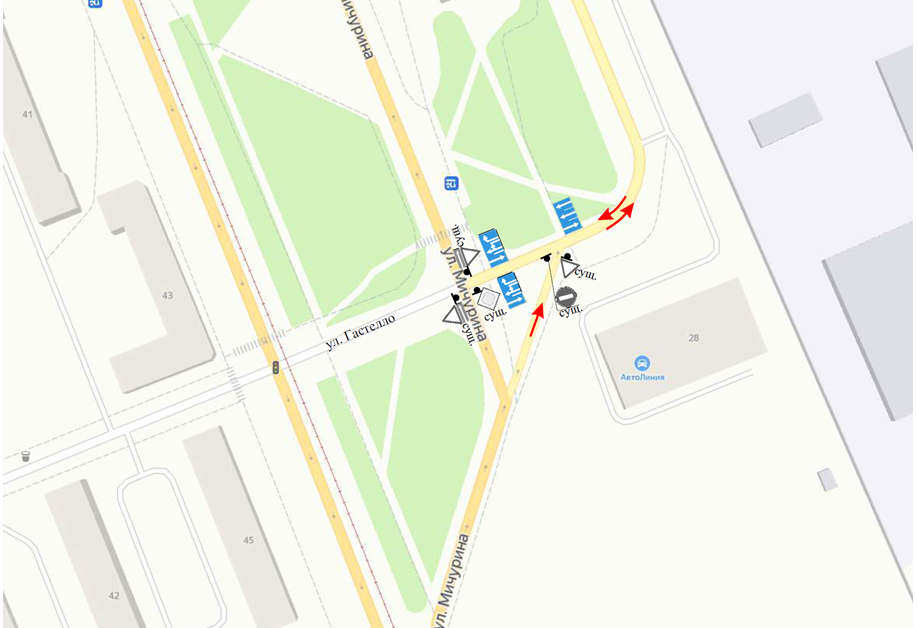 